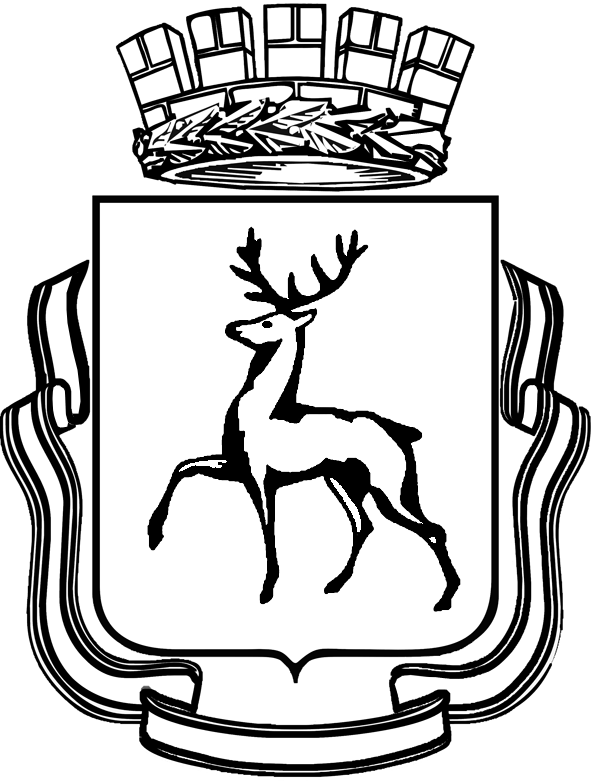 ГОРОДСКАЯ ДУМА ГОРОДА НИЖНЕГО НОВГОРОДАРЕШЕНИЕВ соответствии с Федеральным законом от 6 октября 2003 года  № 131-ФЗ «Об общих принципах организации местного самоуправления в Российской Федерации», Федеральным законом от 16 декабря 2019 года № 432-ФЗ «О внесении изменений в отдельные законодательные акты Российской Федерации в целях совершенствования законодательства Российской Федерации о противодействии коррупции», Законом Нижегородской области от 4 декабря 2019 года № 156-З «О преобразовании муниципальных образований - сельского поселения Новинский сельсовет Богородского муниципального района Нижегородской области, городского округа город Нижний Новгород и о внесении изменений в отдельные законы Нижегородской области», Законом Нижегородской области «О внесении изменения в статью 2 Закона Нижегородской области «Об отдельных вопросах организации местного самоуправления в муниципальном образовании город Нижний Новгород», статьями 29 и 47 Устава города Нижнего НовгородаГОРОДСКАЯ ДУМА РЕШИЛА:	1. Внести в Устав города Нижнего Новгорода, принятый постановлением городской Думы города Нижнего Новгорода от 23.11.2005 № 91 (с изменениями, внесенными постановлениями городской Думы города Нижнего Новгорода 
от 20.12.2006 № 95, от 30.01.2008 № 2, от 18.02.2009 № 13, от 27.05.2009 № 54, 
от 25.11.2009 № 120, решениями городской Думы города Нижнего Новгорода 
от 15.12.2010 № 92, от 21.09.2011 № 121, от 23.05.2012 № 47, от 29.05.2013 № 72, 
от 18.12.2013 № 172, от 25.06.2014 № 109, от 17.12.2014 № 193, от 27.05.2015 № 106, от 22.06.2016 № 147, от 24.05.2017 № 119, от 13.12.2017 № 259, от 21.02.2018 № 9, от 27.02.2019 № 18, от 22.05.2019 № 93), следующие изменения: 1.1. В статье 6:1.1.1. Пункт 1 дополнить подпунктом 9 следующего содержания:«9) административно – территориальное образование Новинский сельсовет, в состав которого входят следующие населенные пункты: сельский поселок Новинки, деревня Комарово, сельский поселок Кудьма, деревня Кусаковка, деревня Новопавловка, деревня Ромашково, деревня Сартаково (далее – Новинский сельсовет).».1.1.2. В пункте 2 после слов «Районы города,» дополнить словами                             «Новинский сельсовет,».1.2. Пункт 1 статьи 7 после слов «местного референдума,» дополнить словами «голосования по отзыву депутата городской Думы города Нижнего Новгорода,».1.3. Дополнить статьей 17 следующего содержания:«Статья 17. Голосование по отзыву депутата городской Думы города Нижнего Новгорода1. Голосование по отзыву депутата городской Думы города Нижнего Новгорода проводится по инициативе населения в порядке, установленном федеральным законом и принимаемым в соответствии с ним законом Нижегородской области для проведения местного референдума, с учетом особенностей, предусмотренных Федеральным законом «Об общих принципах организации местного самоуправления в Российской Федерации».2. Основаниями для отзыва депутата городской Думы города Нижнего Новгорода могут служить только его конкретные противоправные решения или действия (бездействие) в случае их подтверждения в судебном порядке.3. Каждый гражданин, группа граждан, обладающие активным избирательным правом, вправе образовать инициативную группу по выдвижению инициативы об отзыве депутата городской Думы города Нижнего Новгорода в количестве не менее 1000 человек.4. Инициативная группа подает письменное заявление о выдвижении инициативы об отзыве в городскую Думу города Нижнего Новгорода. Заявление должно быть подписано всеми членами инициативной группы собственноручно с указанием фамилии, имени, отчества, даты рождения, адреса места жительства, серии и номера паспорта или заменяющего его документа каждого члена инициативной группы.5. В заявлении инициативной группы должны содержаться: предложение об отзыве депутата городской Думы города Нижнего Новгорода; изложение оснований инициирования отзыва; сведения об уполномоченном представителе инициативной группы.К заявлению прилагается копия вступившего в законную силу решения суда, послужившего основанием для отзыва.6. Заявление о выдвижении инициативы об отзыве должно быть рассмотрено городской Думой города Нижнего Новгорода в срок, не превышающий 30 дней со дня получения заявления.7. Городская Дума города Нижнего Новгорода при получении заявления незамедлительно информирует о нем лицо, в отношении которого инициируется процедура отзыва, и представляет ему копии заявления и документов, указанных в пункте 5 настоящей статьи.8. Городская Дума города Нижнего Новгорода обсуждает поступившее заявление на своем заседании с приглашением уполномоченного представителя инициатора отзыва, лица, в отношении которого выдвинута инициатива об отзыве, принимает правовой акт о разрешении сбора подписей граждан с требованием о проведении голосования по отзыву и регистрирует инициатора отзыва как уполномоченного организовать сбор подписей либо об отказе в таком разрешении.9. Условием назначения голосования по отзыву депутата городской Думы города Нижнего Новгорода является представление подписей в поддержку данной инициативы в количестве, установленном законом Нижегородской области для проведения местного референдума.10. Сбор подписей в поддержку требования о проведении голосования по отзыву может быть начат с момента получения инициатором отзыва правового акта о разрешении сбора подписей и продолжается не более 30 дней со дня принятия правового акта о разрешении сбора подписей.11. Сбор подписей организует инициатор отзыва. Расходы, связанные со сбором подписей, осуществляются за счет средств инициатора отзыва.12. Подписные листы для сбора подписей в поддержку требования о проведении голосования по отзыву изготавливаются инициатором отзыва по форме, установленной правовым актом о разрешении сбора подписей.13. Сбор подписей осуществляется в порядке, установленном законом Нижегородской области для проведения местного референдума.14. Подписи могут собираться только среди граждан, обладающих активным избирательным правом, в том избирательном округе, в котором избран депутат городской Думы города Нижнего Новгорода.15. Городская Дума города Нижнего Новгорода назначает голосование по отзыву депутата городской Думы города Нижнего Новгорода в течение 30 дней со дня представления подписей в поддержку отзыва.16. Депутат городской Думы города Нижнего Новгорода имеет право давать объяснения по поводу обстоятельств, выдвигаемых в качестве оснований для отзыва, в том числе в рамках бесплатного эфирного времени, бесплатной печатной площади, предоставляемых в муниципальных средствах массовой информации.17. Депутат городской Думы города Нижнего Новгорода считается отозванным, если за отзыв проголосовало не менее половины избирателей, зарегистрированных в избирательном округе.18. Итоги голосования по отзыву депутата городской Думы города Нижнего Новгорода подлежат официальному опубликованию (обнародованию).».1.4. В статье 29:1.4.1. Пункт 3 исключить.1.4.2. Дополнить пунктом 2.1 следующего содержания:«2.1. Городская Дума города Нижнего Новгорода состоит из 35 депутатов, избираемых на муниципальных выборах на основе всеобщего равного и прямого избирательного права при тайном голосовании по одномандатным избирательным округам, образуемым на основе средней нормы представительства избирателей, сроком на пять лет.Избранным по одномандатному избирательному округу признается зарегистрированный кандидат, который получил наибольшее число голосов избирателей, принявших участие в голосовании. При равном числе полученных голосов избирателей избранный кандидат определяется жребием в порядке, установленном избирательной комиссией муниципального образования до начала этой процедуры. В случае проведения голосования по одной кандидатуре избранным считается зарегистрированный кандидат, за которого проголосовало не менее 50% избирателей, принявших участие в голосовании.».1.4.3. В подпункте 44 пункта 6 слова «администрациях районов» исключить.1.5. В статье 30:1.5.1. В абзаце третьем пункта 2 слово «фракциями» заменить словами «депутатскими объединениями».1.5.2. В абзаце четвертом пункта 4 слово «фракций» заменить словами «депутатских объединений».1.5.3. В пункте 6:1.5.3.1. В абзаце третьем слово «фракциями» заменить словами «депутатскими объединениями».1.5.3.2. В абзаце десятом слово «фракций» заменить словами «депутатских объединений».1.5.4. В пункте 8:1.5.4.1. В абзаце первом слова «образовывают фракции» заменить словами «могут формировать депутатские объединения».1.5.4.2. Абзац второй исключить.1.5.4.3. Абзац третий изложить в следующей редакции:«Депутаты, избранные по одномандатным избирательным округам, которые были выдвинуты соответствующей политической партией, депутаты, избранные по одномандатным избирательным округам в порядке самовыдвижения и являющиеся членами соответствующей партии, могут образовывать в городской Думе города Нижнего Новгорода депутатские объединения.».1.5.4.4. В абзаце четвертом слово «фракций» заменить словами «депутатских объединений».1.5.4.5. В абзаце пятом слова «ее фракции» заменить словами «ее депутатского объединения», слова «в этой фракции» заменить словами «в этом депутатском объединении».1.5.4.6. Абзац шестой исключить.1.5.4.7. Абзац седьмой изложить в следующей редакции:«Депутат, избранный по одномандатному избирательному округу и входящий в депутатское объединение, может быть членом только той политической партии, в депутатское объединение которой он входит.».1.5.4.8. Абзац восьмой исключить.1.6. Пункт 4 статьи 36 изложить в следующей редакции:«4. Осуществляющий свои полномочия на постоянной основе депутат городской Думы города Нижнего Новгорода не вправе:1) заниматься предпринимательской деятельностью лично или через доверенных лиц;2) участвовать в управлении коммерческой или некоммерческой организацией, за исключением следующих случаев:2.1) участие на безвозмездной основе в управлении политической партией, органом профессионального союза, в том числе выборным органом первичной профсоюзной организации, созданной в органе местного самоуправления, аппарате избирательной комиссии муниципального образования, участие в съезде (конференции) или общем собрании иной общественной организации, жилищного, жилищно-строительного, гаражного кооперативов, товарищества собственников недвижимости;2.2) участие на безвозмездной основе в управлении некоммерческой организацией (кроме участия в управлении политической партией, органом профессионального союза, в том числе выборным органом первичной профсоюзной организации, созданной в органе местного самоуправления, аппарате избирательной комиссии муниципального образования, участия в съезде (конференции) или общем собрании иной общественной организации, жилищного, жилищно-строительного, гаражного кооперативов, товарищества собственников недвижимости) с предварительным уведомлением Губернатора Нижегородской области в порядке, установленном законом Нижегородской области;2.3) представление на безвозмездной основе интересов муниципального образования в совете муниципальных образований Нижегородской области, иных объединениях муниципальных образований, а также в их органах управления;2.4) представление на безвозмездной основе интересов муниципального образования в органах управления и ревизионной комиссии организации, учредителем (акционером, участником) которой является муниципальное образование, в соответствии с муниципальными правовыми актами, определяющими порядок осуществления от имени муниципального образования полномочий учредителя организации либо порядок управления находящимися в муниципальной собственности акциями (долями в уставном капитале);2.5) иные случаи, предусмотренные федеральными законами;3) заниматься иной оплачиваемой деятельностью, за исключением преподавательской, научной и иной творческой деятельности. При этом преподавательская, научная и иная творческая деятельность не может финансироваться исключительно за счет средств иностранных государств, международных и иностранных организаций, иностранных граждан и лиц без гражданства, если иное не предусмотрено международным договором Российской Федерации или законодательством Российской Федерации;4) входить в состав органов управления, попечительских или наблюдательных советов, иных органов иностранных некоммерческих неправительственных организаций и действующих на территории Российской Федерации их структурных подразделений, если иное не предусмотрено международным договором Российской Федерации или законодательством Российской Федерации.».1.7. Статью 37 дополнить подпунктом 8 следующего содержания:«8) отзыва избирателями;».1.8. Пункт 8 статьи 38 изложить в следующей редакции:«8. Глава города Нижнего Новгорода не может быть депутатом Государственной Думы Федерального Собрания Российской Федерации, членом Совета Федерации Федерального Собрания Российской Федерации, депутатом законодательных (представительных) органов государственной власти субъектов Российской Федерации, занимать иные государственные должности Российской Федерации, государственные должности субъектов Российской Федерации, а также должности государственной гражданской службы и муниципальные должности муниципальной службы.Глава города Нижнего Новгорода не может одновременно исполнять полномочия депутата городской Думы города Нижнего Новгорода, депутата представительного органа иного муниципального образования или выборного должностного лица иного муниципального образования.Глава города Нижнего Новгорода не вправе:1) заниматься предпринимательской деятельностью лично или через доверенных лиц;2) участвовать в управлении коммерческой или некоммерческой организацией, за исключением следующих случаев:2.1) участие на безвозмездной основе в управлении политической партией, органом профессионального союза, в том числе выборным органом первичной профсоюзной организации, созданной в органе местного самоуправления, аппарате избирательной комиссии муниципального образования, участие в съезде (конференции) или общем собрании иной общественной организации, жилищного, жилищно-строительного, гаражного кооперативов, товарищества собственников недвижимости;2.2) участие на безвозмездной основе в управлении некоммерческой организацией (кроме участия в управлении политической партией, органом профессионального союза, в том числе выборным органом первичной профсоюзной организации, созданной в органе местного самоуправления, аппарате избирательной комиссии муниципального образования, участия в съезде (конференции) или общем собрании иной общественной организации, жилищного, жилищно-строительного, гаражного кооперативов, товарищества собственников недвижимости) с предварительным уведомлением Губернатора Нижегородской области в порядке, установленном законом Нижегородской области;2.3) представление на безвозмездной основе интересов муниципального образования в совете муниципальных образований Нижегородской области, иных объединениях муниципальных образований, а также в их органах управления;2.4) представление на безвозмездной основе интересов муниципального образования в органах управления и ревизионной комиссии организации, учредителем (акционером, участником) которой является муниципальное образование, в соответствии с муниципальными правовыми актами, определяющими порядок осуществления от имени муниципального образования полномочий учредителя организации либо порядок управления находящимися в муниципальной собственности акциями (долями в уставном капитале);2.5) иные случаи, предусмотренные федеральными законами;3) заниматься иной оплачиваемой деятельностью, за исключением преподавательской, научной и иной творческой деятельности. При этом преподавательская, научная и иная творческая деятельность не может финансироваться исключительно за счет средств иностранных государств, международных и иностранных организаций, иностранных граждан и лиц без гражданства, если иное не предусмотрено международным договором Российской Федерации или законодательством Российской Федерации;4) входить в состав органов управления, попечительских или наблюдательных советов, иных органов иностранных некоммерческих неправительственных организаций и действующих на территории Российской Федерации их структурных подразделений, если иное не предусмотрено международным договором Российской Федерации или законодательством Российской Федерации.».1.9. Пункт 6 статьи 43 дополнить новым подпунктом 17 следующего содержания:«17) выдает разрешения на выполнение авиационных работ, парашютных прыжков, демонстрационных полетов воздушных судов, полетов беспилотных летательных аппаратов, подъемов привязных аэростатов над территорией города, а также посадки (взлет) на расположенные в границах города площадки, сведения о которых не опубликованы в документах аэронавигационной информации.».1.10. Дополнить статьей 43.1 следующего содержания:«Статья 43.1. Территориальный отдел администрации города Нижнего Новгорода1. Территориальный отдел администрации города является территориальным органом администрации города Нижнего Новгорода, действующим на подведомственной территории города.2. Территориальный отдел администрации города является юридическим лицом, действует на основании настоящего Устава и положения о нем, утверждаемого городской Думой города Нижнего Новгорода.3. Территориальный отдел администрации города осуществляет на подведомственной территории города управленческие, исполнительно-распорядительные и иные функции администрации города по вопросам местного значения в пределах установленных полномочий.4. Деятельностью территориального отдела администрации города на принципах единоначалия руководит начальник территориального отдела  администрации города.5. Начальник территориального отдела  администрации города назначается на должность и освобождается от должности главой города Нижнего Новгорода.».1.11. Дополнить статьей 57 следующего содержания:«Статья 57. Ответственность депутатов городской Думы города Нижнего Новгорода перед населением1. Основаниями наступления ответственности депутатов городской Думы города Нижнего Новгорода могут служить только конкретные противоправные решения или действия (бездействие) в случае подтверждения их в судебном порядке.2. Население города вправе отозвать депутатов городской Думы города Нижнего Новгорода путем голосования по отзыву депутатов городской Думы города Нижнего Новгорода.».2. Настоящее решение, за исключением подпункта 1.4.1, вступает в силу после его официального опубликования после государственной регистрации.Подпункт 1.4.1 вступает в силу после официального опубликования настоящего решения после государственной регистрации со дня прекращения полномочий городской Думы города Нижнего Новгорода, принявшей настоящее решение.Пункт 2.1 статьи 29 Устава города Нижнего Новгорода в редакции настоящего решения применяется к правоотношениям, связанным с проведением выборов депутатов городской Думы города Нижнего Новгорода, назначенных в связи с истечением срока полномочий городской Думы города Нижнего Новгорода, принявшей настоящее решение, а также к правоотношениям, связанным с осуществлением полномочий городской Думы города Нижнего Новгорода и депутатов городской Думы города Нижнего Новгорода, избранных в результате муниципальных выборов, назначенных после принятия настоящего решения.┌┐О внесении изменений в Устав города Нижнего НовгородаО внесении изменений в Устав города Нижнего НовгородаО внесении изменений в Устав города Нижнего НовгородаГлавагорода Нижнего НовгородаПредседатель городской Думыгорода Нижнего НовгородаВ.А. ПановД.З. Барыкин